Jedox Wins Fourth Consecutive Dresner Industry Excellence Award for Overall Leadership in BI and Enterprise Performance Management StudiesFreiburg & Boston, August 9, 2019 – For the fourth consecutive year, Jedox is the only planning software vendor worldwide who achieved an Industry Excellence Award for Overall Leadership in both the 2019 Wisdom of Crowds® Business Intelligence (BI) and the 2019 Wisdom of Crowds® Enterprise Performance Management Market Studies by independent analyst firm Dresner Advisory Services.The reports are based on data collected from end users and provide a broad assessment of each market including current usage, key drivers, technology priorities, and future intentions as well as performance ratings of relevant vendors.  With the “Overall Leadership” award, Jedox has been recognized for demonstrating excellence across all categories of measurement: product/technology, sales and service, value, and confidence. Jedox has achieved leadership status in two industry-rating models included in each of the two reports.  The Customer Experience model considers the real-world experience of customers working with the vendor’s software solution daily, plotting the various customer touch points against sentiment surrounding product and technology.  The Vendor Credibility Model considers a vendor’s relationship with customers, plotting perceived value for price paid against a calculated “confidence” score.“We congratulate Jedox on this achievement in 2019, and for being recognized as an Overall Leader for both BI and Enterprise Performance Management,” says Howard Dresner, Chief Research Officer of Dresner Advisory Services, who has recently been named a Top 10 Data Science and BI Influencer. He further comments, “In 2019, Jedox remains an Overall Leader in the Customer Experience and Vendor Credibility models and maintains a perfect recommend score.” 1.897 characters incl. free spacesDownload the 2019 Market Studies:2019 Wisdom of Crowds® Business Intelligence (BI) Market Study:https://www.jedox.com/en/resources/wisdom-of-crowds-business-intelligence-market-study-2019/ 2019 Wisdom of Crowds® Enterprise Performance Management Market Study:https://www.jedox.com/en/resources/wisdom-of-crowds-enterprise-performance-management-market-study-2019/ About JedoxJedox simplifies planning, analysis, and reporting with one unified and cloud-based software suite. Jedox empowers decision makers and business users across all departments, helping them work smarter, streamline business collaboration, and make insight-based decisions with confidence. Around 2,500 organizations in over 140 countries use Jedox for real-time planning in the cloud, on the web, and on any device. Founded in 2002, Jedox is a leading provider of Enterprise Performance Management software that incorporates business intelligence in one integrated solution. Locations on four continents and a worldwide network of over 250 business partners underline Jedox’s international orientation. Independent analysts recognize Jedox for its leading enterprise planning solutions. File serviceAll text files and image files are available free of charge in printable quality, please ask for them at presse@u3marketing.com or download them directly from www.u3mu.com/jedox-agFile 1: Dresner – Industry Excellence Award 2019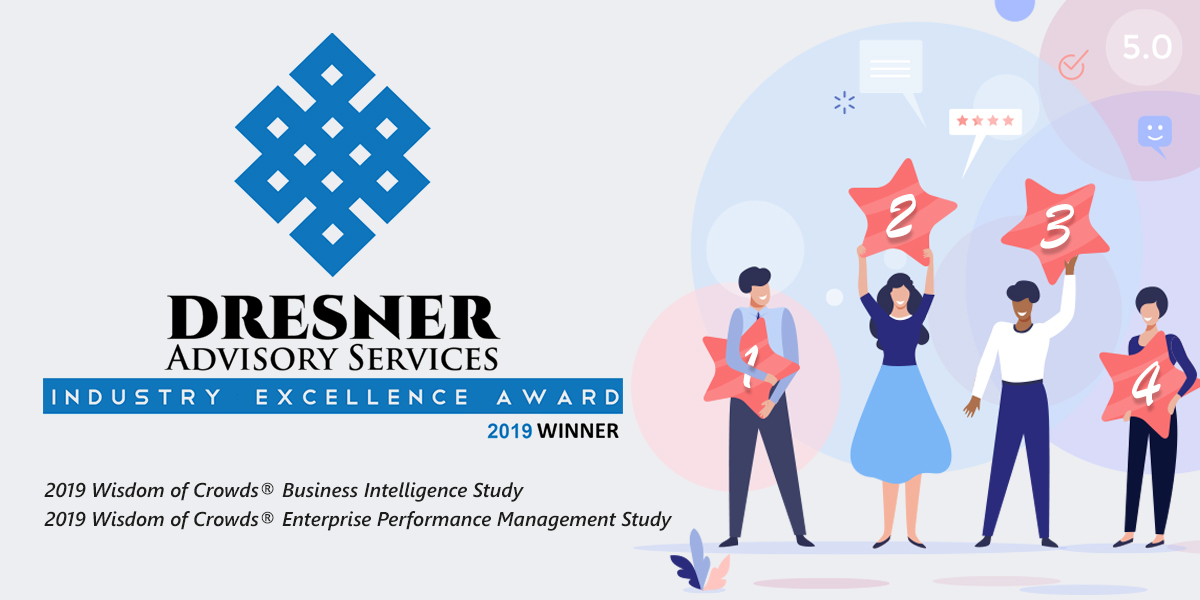 Contact:Jedox AG						U3 marketing MainzBismarckallee 7a					Kästrich 1079098 Freiburg im Breisgau				55116 MainzPublic Relations						Press ServiceT: +49 761 15147 – 0					T: +49 6131 1433314E:  media@jedox.com					E: presse@u3marketing.com 